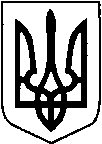 КИЇВСЬКА ОБЛАСТЬТЕТІЇВСЬКА МІСЬКА РАДАVІІІ СКЛИКАННЯ ДВАДЦЯТЬ П'ЯТА    СЕСІЯперше пленарне засідання     Р І Ш Е Н Н Я
30 січня 2024 року                                                   № 1160 -25 –VIIІПро укладання попередніх  договорів орендина користування земельними ділянками по Тетіївській міській раді (польові дороги)                     Розглянувши заяви підприємств, організацій  зважаючи на рішення 25 сесії 7 скликання № 381 від 22.09.2017 року та керуючись статтями 12, та пунктом 5 статті 371, 93, 122 Земельного кодексу України , Законом України „Про місцеве самоврядування в Україні”, Законом України „Про оренду землі”, ст.288 Податкового кодексу України та в інтересах Тетіївської  територіальної громади, Тетіївська міська радаВИРІШИЛА : 1.Укласти попередні договора оренди з підприємствами та організаціями, що використовують землі комунальної власності Тетіївської міської ради за межами с. Бурківці до реєстрації договорів згідно чинного законодавства  - з  НВК «Агро-Центр»  на земельні ділянки площею 22,2043 га, що розташовані на території Тетіївської міської ради за межами с. Бурківці для ведення товарного сільськогосподарського  виробництва (польові дороги). Нормативно грошова оцінка земельної ділянки становить 619146 грн 50 коп. Встановити орендну плату в сумі 74297 грн 58 коп. в рік (12 % від нормативної грошової оцінки), розрахунок проводити помісячно в сумі 6191,50 грн. в місяць. Термін дії договору з 01.01.2024 р. по 31.12.2024 року. 2.Укласти попередні договора оренди з підприємствами та організаціями, що використовують землі комунальної власності Тетіївської міської ради за межами с. Скибинці до реєстрації договорів згідно чинного законодавства з- СФГ «Світанок» на земельну ділянку площею 5,9 га, що розташована на території Тетіївської міської ради за межами с. Скибинці для ведення товарного сільськогосподарського  виробництва (польові дороги). Нормативно грошова оцінка земельної ділянки становить 164516 грн 08 коп. Встановити орендну плату в сумі 19741 грн 93 коп. в рік (12 % від нормативної грошової оцінки), розрахунок проводити помісячно в сумі 1645,16 грн. в місяць. Термін дії договору з 01.01.2024 р. по 31.12.2024 року. -ПП  «Смарагд» (ЄДРПОУ 30709890)  на земельну ділянку площею 31,7279 га, що розташована на території Тетіївської міської ради за межами с. Скибинці для ведення товарного сільськогосподарського виробництва (польові дороги), до реєстрації договорів згідно чинного законодавства       Нормативно грошова оцінка земельної ділянки становить 884703 грн 34 коп. Встановити орендну плату в сумі 106164 грн 40 коп. в рік (12 % від нормативної грошової оцінки), розрахунок проводити помісячно в сумі 8847,03 грн. в місяць. Термін дії договору з 01.01.2024 р. по 31.12.2024 року. 3.Укласти попередні договір оренди з підприємствами та організаціями, що використовують землі комунальної власності Тетіївської міської ради за межами м. Тетіїв до реєстрації договорів згідно чинного законодавства      - з  ПОПП «ЕЛІТА»  на земельні ділянки площею 97,821 га, що розташовані на території Тетіївської міської ради за межами м.Тетіїв для ведення товарного сільськогосподарського  виробництва (розорані землі).         Нормативно грошова оцінка (середня грошова оцінка по Київській області 27884,08 грн за 1,0 га) земельної ділянки становить 2727648 грн 70 коп. Встановити орендну плату в сумі 327317 грн 84 коп. в рік (12 % від нормативної грошової оцінки).   Термін дії договору з 01.01.2024 р. по 31.12.2024 року.  4.Укласти попередні договір оренди з підприємствами та організаціями, що використовують землі комунальної власності Тетіївської міської ради за межами с. Кашперівка  до реєстрації договорів згідно чинного законодавства      - з  НВК «Агро-Центр»  на земельні ділянки площею 29,2215 га, що розташовані на території Тетіївської міської ради за межами с. Кашперівка для ведення товарного сільськогосподарського  виробництва (польові дороги).         Нормативно грошова оцінка (середня грошова оцінка по Київській області 27884,08 грн за 1,0 га) земельної ділянки становить 814814 грн 67 коп. Встановити орендну плату в сумі 97777 грн 76 коп. в рік (12 % від нормативної грошової оцінки).   Термін дії договору з 01.01.2024 р. по 31.12.2024 року.       - з  ПРАТ «Кашперівський бурякорадгосп»  на земельні ділянки площею 36,4032 га, що розташовані на території Тетіївської міської ради за межами с. Кашперівка для ведення товарного сільськогосподарського  виробництва (польові дороги).         Нормативно грошова оцінка (середня грошова оцінка по Київській області 27884,08 грн за 1,0 га) земельної ділянки становить 1015069 грн 79 коп. Встановити орендну плату в сумі 121808 грн 37 коп. в рік (12 % від нормативної  грошової оцінки).   Термін дії договору з 01.01.2024 р. по 31.12.2024 року. 5.Розмір відшкодування визначений у відповідності до нормативної  грошової оцінки земель населених пунктів  територіальної громади та затверджених відсотків для встановлення орендної плати.  6.Покласти контроль по сплаті орендної плати на фінансове управління Тетіївської міської ради.7.Контроль за виконанням даного рішення покласти на постійну депутатську  комісію з питань регулювання земельних відносин, архітектури, будівництва та охорони навколишнього середовища  (голова комісії - Крамар О.А.)  та на першого заступника міського голови Кизимишина В.Й..    Міський голова                                                     Богдан БАЛАГУРА